PENGARUH UKURAN PERUSAHAAN, PROFITABILITAS, UKURAN DEWAN KOMISARIS, LEVERAGE DAN PENGUNGKAPAN MEDIA TERHADAP PENGUNGKAPAN TANGGUNG JAWAB SOSIAL PERUSAHAAN PERTAMBANGAN YANG TERDAFTAR DI BEI PERIODE 2015-2017Oleh :Nama : Jesslyn IvanyNIM : 33150195SkripsiDiajukan sebagai salah satu syarat untuk Memperoleh gelar Sarjana AkuntansiProgram Studi AkuntansiKonsentrasi Pemeriksaan Akuntansi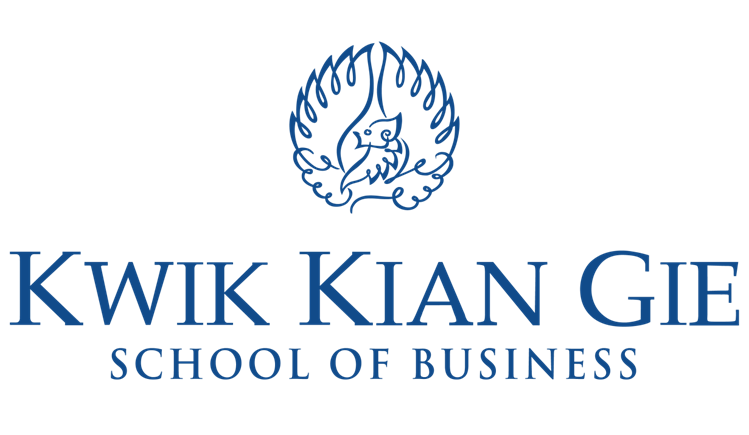 INSTITUT BISNIS dan INFORMATIKA KWIK KIAN GIEJAKARTASEPTEMBER 2019